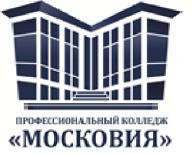 Государственное автономное профессиональное образовательное учреждение Московской области«Профессиональный колледж «Московия»Аннотации рабочих программ дисциплин и профессиональных модулей по профессии_23.01.17 МАСТЕР ПО РЕМОНТУ И ОБСЛУЖИВАНИЮ АВТОМОБИЛЕЙ_(КОД,) наименованиеквалификация	 Слесарь по ремонту автомобилей; водитель автомобиля(наименование)срок обучения 2 года 10 месяцев№ п/пКод дисциплиныНаименование рабочей программыАннотация к рабочей программеФайл1.ОП.01ЭЛЕКТРОТЕХНИКАРабочая программа учебной дисциплины является частью программы подготовки квалифицированных рабочих, служащих (ППКРС) по профессии 23.01.17 Мастер по ремонту и обслуживанию автомобилей.Рабочая	программа	учебной	дисциплины	может	быт использована для оказания дополнительных образовательных услу по учебной дисциплине с целью углубления теоретических знаний практических умений.Программа УД Электротехника является обязательно общепрофессиональной учебной дисциплиной профессиональног цикла обязательной части ППКРС.В результате освоения дисциплины студент должен уметь:измерять параметры электрических цепей автомобилей;пользоваться измерительными приборами. знать:устройство и принцип действия электрических машин и электрооборудования автомобилей;устройство и конструктивные особенности узлов и элементов электрических и электронных систем;меры	безопасности	при	работе	с	электрооборудованием	и электрифицированными инструментами.В	процессе	освоения	дисциплины	у	студентов	должны формироваться общие компетенции (ОК):ОК 01. Выбирать способы решения задач профессиональной деятельности, применительно к различным контекстам.ОК 02. Осуществлять поиск, анализ и интерпретацию информации, необходимой для выполнения задач профессиональной деятельности.ОК 03. Планировать и реализовывать собственное профессиональное и личностное развитие.ОК 04. Работать в коллективе и команде, эффективно взаимодействовать с коллегами, руководством, клиентами.ОК 05. Осуществлять устную и письменную коммуникацию на государственном языке с учетом особенностей социального и культурного контекста.ОК 06. Проявлять гражданско-патриотическую позицию, демонстрировать осознанное поведение на основе традиционных общечеловеческих ценностей.ОК 07. Содействовать сохранению окружающей среды, ресурсосбережению, эффективно действовать в чрезвычайныхситуациях.Док.1 в папке ОПОП 23.01.17ОК 08. Использовать средства физической культуры для сохранения и укрепления здоровья в процессе профессиональной деятельности и поддержания необходимого уровня физической подготовленности.ОК	09.	Использовать	информационные	технологии	в профессиональной деятельности.ОК 10. Пользоваться профессиональной документацией на государственном и иностранном языке.ОК 11. Планировать предпринимательскую деятельность в профессиональной сфере.В	процессе	освоения	дисциплины	у	студентов	должны формироваться профессиональные компетенции (ПК)ПК 1.2. Определять техническое состояние электрических и электронных систем автомобилей.ПК	2.2.	Осуществлять	техническое	обслуживание электрических и электронных систем автомобилей.ПК 3.2. Производить текущий ремонт узлов и элементов электрических и электронных систем автомобилей.Количество часов на освоение программы учебной дисциплины составляет:максимальной учебной нагрузки студента 44 часов, в том числе:обязательной аудиторной учебной нагрузки студента 44 часов;самостоятельной работы студента 0 часов.2ОП.02ОХРАНА ТРУДАРабочая программа учебной дисциплины является частью программы подготовки квалифицированных рабочих, служащих (ППКРС) по профессии 23.01.17 Мастер по ремонту и обслуживанию автомобилей.Рабочая	программа	учебной	дисциплины	может	быт использована для оказания дополнительных образовательных услу по учебной дисциплине с целью углубления теоретических знаний практических умений.Программа УД Охрана труда является обязательно общепрофессиональной учебной дисциплиной профессиональног цикла обязательной части ППКРС.В результате освоения дисциплины студент должен уметь:-применять методы и средства защиты от опасностей технически систем и технологических процессов;-	соблюдать	безопасные	условия	труда	в	профессионально деятельности. знать:Док.2 в папке ОПОП 23.01.17воздействие негативных факторов на человека;правовые, нормативные и организационные основы охраны труда организации;меры безопасности при работе с электрооборудованием электрифицированными инструментами;правила техники безопасности и охраны труда в профессионально деятельности;экологические нормы и правила организации труда на предприятиях В	процессе	освоения	дисциплины	у	студентов	должны формироваться общие компетенции (ОК):ОК 01. Выбирать способы решения задач профессиональной деятельности, применительно к различным контекстам.ОК 02. Осуществлять поиск, анализ и интерпретацию информации, необходимой для выполнения задач профессиональной деятельности.ОК 03. Планировать и реализовывать собственное профессиональное и личностное развитие.ОК 04. Работать в коллективе и команде, эффективно взаимодействовать с коллегами, руководством, клиентами.ОК 05. Осуществлять устную и письменную коммуникацию на государственном языке с учетом особенностей социального и культурного контекста.ОК 06. Проявлять гражданско-патриотическую позицию, демонстрировать осознанное поведение на основе традиционных общечеловеческих ценностей.ОК 07. Содействовать сохранению окружающей среды, ресурсосбережению, эффективно действовать в чрезвычайных ситуациях.ОК 08. Использовать средства физической культуры для сохранения и укрепления здоровья в процессе профессиональной деятельности и поддержания необходимого уровня физической подготовленности.ОК 09. Использовать информационные технологии в профессиональной деятельности.ОК 10. Пользоваться профессиональной документацией на государственном и иностранном языке.В процессе освоения дисциплины у студентов должны формироваться профессиональные компетенции (ПК)ПК 1.1. Определять техническое состояние автомобильных двигателей.ПК 1.2. Определять техническое состояние электрических и электронных систем автомобилей.ПК 1.3. Определять техническое состояние автомобильных трансмиссий.ПК 1.4. Определять техническое состояние ходовой части имеханизмов управления автомобилей.ПК 1.5. Выявлять дефекты кузовов, кабин и платформ.ПК	2.1.	Осуществлять	техническое	обслуживание автомобильных двигателей.ПК	2.2.	Осуществлять	техническое	обслуживание электрических и электронных систем автомобилей.ПК	2.3.	Осуществлять	техническое	обслуживание автомобильных трансмиссий.ПК 2.4. Осуществлять техническое обслуживание ходовой части и механизмов управления автомобилей.ПК	2.5.	Осуществлять	техническое	обслуживание автомобильных кузовов.ПК 3.1. Производить текущий ремонт автомобильных двигателей.ПК 3.2. Производить текущий ремонт узлов и элементов электрических и электронных систем автомобилей.ПК 3.3. Производить текущий ремонт автомобильных трансмиссий.ПК 3.4. Производить текущий ремонт ходовой части и механизмов управления автомобилей.ПК 3.5. Производить ремонт и окраску кузовов.Количество часов на освоение программы учебной дисциплины составляет:максимальной учебной нагрузки студента 44 часов, в том числе:обязательной аудиторной учебной нагрузки студента 44 часов;самостоятельной работы студента 0 часов3.ОП.03МАТЕРИАЛОВЕД ЕНИЕРабочая программа учебной дисциплины является частью программы подготовки квалифицированных рабочих, служащих (ППКРС) по профессии квалифицированных рабочих, служащих23.01.17 Мастер по ремонту и обслуживанию автомобилей.Рабочая программа учебной дисциплины может быть использован для  оказания  дополнительных образовательных	услуг по учебно дисциплине	с	целью	углубления	теоретических	знаний практических умений.Программа УД Материаловедение является обязательно общепрофессиональной учебной дисциплиной профессиональног цикла обязательной части ППКРС.В результате освоения дисциплины студент должен уметь:-использовать материалы в профессиональной деятельности;- определять основные свойства материалов по маркам;- выбирать материалы на основе анализа их свойств для конкретного применения.В результате освоения дисциплины студент должен знать:Док.3 в папке ОПОП 23.01.17основные свойства, классификация, характеристики применяемых в профессиональной деятельности материалов;физические и химические свойства горючих и смазочных материалов;области применения материалов;характеристики лакокрасочных покрытий автомобильных кузовов;требования к состоянию лакокрасочных покрытий.В процессе освоения дисциплины у студентов должны формировать общие компетенции (ОК)ОК 01. Выбирать способы решения задач профессиональной деятельности, применительно к различным контекстам.ОК 02. Осуществлять поиск, анализ и интерпретацию информации, необходимой для выполнения задач профессиональной деятельности.ОК 03. Планировать и реализовывать собственное профессиональное и личностное развитие.ОК 04. Работать в коллективе и команде, эффективно взаимодействовать с коллегами, руководством, клиентами.ОК 05. Осуществлять устную и письменную коммуникацию на государственном языке с учетом особенностей социального и культурного контекста.ОК 06. Проявлять гражданско-патриотическую позицию, демонстрировать осознанное поведение на основе традиционных общечеловеческих ценностей.ОК 07. Содействовать сохранению окружающей среды, ресурсосбережению, эффективно действовать в чрезвычайных ситуациях.ОК 08. Использовать средства физической культуры для сохранения и укрепления здоровья в процессе профессиональной деятельности и поддержания необходимого уровня физической подготовленности.ОК 09. Использовать информационные технологии в профессиональной деятельности.ОК 10. Пользоваться профессиональной документацией на государственном и иностранном языке.Содержание дисциплины должно быть ориентировано на подготовк студентов   к  освоению профессиональных  модулей	по специальност23.01.17	Мастер по ремонту и обслуживанию автомобилей овладению профессиональными компетенциями (ПК)ПК	2.1.	Осуществлять	техническое	обслуживание автомобильных двигателей.ПК	2.2.	Осуществлять	техническое	обслуживание электрических и электронных систем автомобилей.ПК	2.3.	Осуществлять	техническое	обслуживание автомобильных трансмиссий.ПК 2.4. Осуществлять техническое обслуживание ходовой части и механизмов управления автомобилей.ПК	2.5.	Осуществлять	техническое	обслуживание автомобильных кузовов.ПК 3.1. Производить текущий ремонт автомобильных двигателей.ПК 3.2. Производить текущий ремонт узлов и элементов электрических и электронных систем автомобилей.ПК 3.3. Производить текущий ремонт автомобильных трансмиссий.ПК 3.4. Производить текущий ремонт ходовой части и механизмов управления автомобилей.ПК 3.5. Производить ремонт и окраску кузовов.Количество часов на освоение программы учебной дисциплины составляет:максимальной учебной нагрузки студента 44 часа, в том числе:обязательной аудиторной учебной нагрузки студента 44 часа;самостоятельной работы студента 0 часов.4.ОП.04БЕЗОПАСНОСТЬ ЖИЗНЕДЕЯТЕЛЬ НОСТИРабочая программа учебной дисциплины является частью программы подготовки квалифицированных рабочих, служащих (ППКРС) по профессии 23.01.17 Мастер по ремонту и обслуживанию автомобилей.Рабочая	программа	учебной	дисциплины	может	быт использована для оказания дополнительных образовательных услу по учебной дисциплине с целью углубления теоретических знаний практических умений.Программа УД Безопасность жизнедеятельности являетс обязательной общепрофессиональной учебной дисциплино профессионального цикла обязательной части ППКРС.В результате освоения дисциплины студент должен уметь:предпринимать профилактические меры для снижения уровня опасностей различного вида и их последствий в профессиональной деятельности и в быту;применять первичные средства пожаротушения;оказывать первую помощь пострадавшим.В процессе освоения дисциплины у студентов должны формироват общие компетенции (ОК)ОК 01. Выбирать способы решения задач профессиональной деятельности, применительно к различным контекстам.ОК 02. Осуществлять поиск, анализ и интерпретациюинформации,	необходимой	для	выполнения	задач профессиональной деятельности.Док.4 в папке ОПОП 23.01.17ОК 03. Планировать и реализовывать собственное профессиональное и личностное развитие.ОК 04. Работать в коллективе и команде, эффективно взаимодействовать с коллегами, руководством, клиентами.ОК 05. Осуществлять устную и письменную коммуникацию на государственном языке с учетом особенностей социального и культурного контекста.ОК 06. Проявлять гражданско-патриотическую позицию, демонстрировать осознанное поведение на основе традиционных общечеловеческих ценностей.ОК 07. Содействовать сохранению окружающей среды, ресурсосбережению, эффективно действовать в чрезвычайных ситуациях.ОК 08. Использовать средства физической культуры для сохранения и укрепления здоровья в процессе профессиональной деятельности и поддержания необходимого уровня физической подготовленности.ОК 09. Использовать информационные технологии в профессиональной деятельности.ОК 10. Пользоваться профессиональной документацией на государственном и иностранном языке.ОК 11. Планировать предпринимательскую деятельность в профессиональной сфере.В процессе освоения дисциплины у студентов должны формироваться профессиональные компетенции (ПК)ПК 1.1. Определять техническое состояние автомобильных двигателей.ПК	2.1.	Осуществлять	техническое	обслуживание автомобильных двигателей.ПК 3.1. Производить текущий ремонт автомобильных двигателей.Количество часов на освоение программы учебной дисциплины составляет:максимальной учебной нагрузки студента 56 часов, в том числе:обязательной аудиторной учебной нагрузки студента 56 часов;самостоятельной работы студента 0 часов.5.ФК.01ФИЗИЧЕСКАЯ КУЛЬТУРАРабочая программа учебной дисциплины является частью программы подготовки квалифицированных рабочих, служащих (ППКРС) по профессии 23.01.17 Мастер по ремонту и обслуживанию автомобилейРабочая программа учебной дисциплины может быт использована для оказания дополнительных образовательных услуДок.5 в папке ОПОП 23.01.17по учебной дисциплине с целью углубления и закреплени практических умений.Программа УД Физическая культура является обязательно общепрофессиональной учебной дисциплиной общепрофессиональн цикла обязательной части ППКРС.В результате освоения дисциплины студент должен уметь:использовать физкультурно- оздоровительную деятельность для укрепления здоровья, достижения жизненных и профессиональных целей;применять рациональные приемы двигательных функций в профессиональной деятельности пользоваться средствами профилактики перенапряжения характерными для данной профессии.В результате освоения дисциплины студент должен знать:роль физической культуры в общекультурном, профессиональном и социальном развитии человека: Основы здорового образа жизни: Условия профессиональной деятельности и зоны риска физического здоровья для профессии;средства профилактики перенапряжения.В процессе освоения дисциплины у студентов должны формировать общие компетенции (ОК)ОК 01. Выбирать способы решения задач профессиональной деятельности, применительно к различным контекстам.ОК 02. Осуществлять поиск, анализ и интерпретацию информации, необходимой для выполнения задач профессиональной деятельности.ОК 03. Планировать и реализовывать собственное профессиональное и личностное развитие.ОК 04. Работать в коллективе и команде, эффективно взаимодействовать с коллегами, руководством, клиентами.ОК 05. Осуществлять устную и письменную коммуникацию на государственном языке с учетом особенностей социального и культурного контекста.ОК 06. Проявлять гражданско-патриотическую позицию, демонстрировать осознанное поведение на основе традиционных общечеловеческих ценностей.ОК 07. Содействовать сохранению окружающей среды, ресурсосбережению, эффективно действовать в чрезвычайных ситуациях.ОК 08. Использовать средства физической культуры для сохранения и укрепления здоровья в процессе профессиональной деятельности и поддержания необходимого уровня физической подготовленности.ОК 09. Использовать информационные технологии в профессиональной деятельности.ОК 10. Пользоваться профессиональной документацией на государственном и иностранном языке.ОК 11. Планировать предпринимательскую деятельность в профессиональной сфере.Количество часов на освоение программы учебной дисциплины составляет:максимальной учебной нагрузки студента 40 часов, в том числе:Практические занятия учебной нагрузки студента 40 часов.6.ПМ.01ТЕХНИЧЕСКОЕ СОСТОЯНИЕРабочая программа профессионального модуля разработана на основе  Федерального  государственного  стандарта  по   профессии23.01.17 Мастер по ремонту и обслуживанию автомобилей, утвержденной приказом Министерства образования  и  науки РФ от«9» декабря 2016 г. № 1581.Рабочая программа профессионального модуля (далее программа ПМ) – является частью программы подготовки квалифицированных рабочих и служащих по профессии 23.01.17 Мастер по ремонту и обслуживанию автомобилей базового уровня подготовки разработанной в соответствии с ФГОС СПО.Рабочая	программа	учебной	дисциплины	может		быт использована в дополнительном профессиональном образовании профессиональной   подготовке   работников  по  профессии	1851«Слесарь по ремонту автомобилей».С целью овладения указанным видом профессиональной деятельности и соответствующими профессиональными компетенциями обучающийся в ходе освоения профессионального модуля должен: иметь практический опыт:-разборки и сборки систем, агрегатов и механизмов автомобилей, их регулировки;приемки и подготовки автомобиля к диагностике. Выполнения пробной поездки;общей органолептической диагностики систем, агрегатов и механизмов автомобилей по внешним признакам;проведения инструментальной диагностики автомобилей. Оценки результатов диагностики автомобилей;оформления диагностической карты автомобиля;разборки и сборки систем, агрегатов и механизмов автомобилей, их регулировки;приемки и подготовки автомобиля к диагностике. Выполнения пробной поездки. уметь:-определять порядок разборки и сборки, объяснять работу систем, агрегатов  и  механизмов  автомобилей,  разных  марок  и  моделей,выбирать необходимую информацию для их сравнения, соотносить регулировки    систем,    агрегатов    и   механизмов    автомобилей сДок.6 в папке ОПОП 23.01.17СИСТЕМ,Рабочая программа профессионального модуля разработана на основе  Федерального  государственного  стандарта  по   профессии23.01.17 Мастер по ремонту и обслуживанию автомобилей, утвержденной приказом Министерства образования  и  науки РФ от«9» декабря 2016 г. № 1581.Рабочая программа профессионального модуля (далее программа ПМ) – является частью программы подготовки квалифицированных рабочих и служащих по профессии 23.01.17 Мастер по ремонту и обслуживанию автомобилей базового уровня подготовки разработанной в соответствии с ФГОС СПО.Рабочая	программа	учебной	дисциплины	может		быт использована в дополнительном профессиональном образовании профессиональной   подготовке   работников  по  профессии	1851«Слесарь по ремонту автомобилей».С целью овладения указанным видом профессиональной деятельности и соответствующими профессиональными компетенциями обучающийся в ходе освоения профессионального модуля должен: иметь практический опыт:-разборки и сборки систем, агрегатов и механизмов автомобилей, их регулировки;приемки и подготовки автомобиля к диагностике. Выполнения пробной поездки;общей органолептической диагностики систем, агрегатов и механизмов автомобилей по внешним признакам;проведения инструментальной диагностики автомобилей. Оценки результатов диагностики автомобилей;оформления диагностической карты автомобиля;разборки и сборки систем, агрегатов и механизмов автомобилей, их регулировки;приемки и подготовки автомобиля к диагностике. Выполнения пробной поездки. уметь:-определять порядок разборки и сборки, объяснять работу систем, агрегатов  и  механизмов  автомобилей,  разных  марок  и  моделей,выбирать необходимую информацию для их сравнения, соотносить регулировки    систем,    агрегатов    и   механизмов    автомобилей сАГРЕГАТОВ,Рабочая программа профессионального модуля разработана на основе  Федерального  государственного  стандарта  по   профессии23.01.17 Мастер по ремонту и обслуживанию автомобилей, утвержденной приказом Министерства образования  и  науки РФ от«9» декабря 2016 г. № 1581.Рабочая программа профессионального модуля (далее программа ПМ) – является частью программы подготовки квалифицированных рабочих и служащих по профессии 23.01.17 Мастер по ремонту и обслуживанию автомобилей базового уровня подготовки разработанной в соответствии с ФГОС СПО.Рабочая	программа	учебной	дисциплины	может		быт использована в дополнительном профессиональном образовании профессиональной   подготовке   работников  по  профессии	1851«Слесарь по ремонту автомобилей».С целью овладения указанным видом профессиональной деятельности и соответствующими профессиональными компетенциями обучающийся в ходе освоения профессионального модуля должен: иметь практический опыт:-разборки и сборки систем, агрегатов и механизмов автомобилей, их регулировки;приемки и подготовки автомобиля к диагностике. Выполнения пробной поездки;общей органолептической диагностики систем, агрегатов и механизмов автомобилей по внешним признакам;проведения инструментальной диагностики автомобилей. Оценки результатов диагностики автомобилей;оформления диагностической карты автомобиля;разборки и сборки систем, агрегатов и механизмов автомобилей, их регулировки;приемки и подготовки автомобиля к диагностике. Выполнения пробной поездки. уметь:-определять порядок разборки и сборки, объяснять работу систем, агрегатов  и  механизмов  автомобилей,  разных  марок  и  моделей,выбирать необходимую информацию для их сравнения, соотносить регулировки    систем,    агрегатов    и   механизмов    автомобилей сДЕТАЛЕЙ ИРабочая программа профессионального модуля разработана на основе  Федерального  государственного  стандарта  по   профессии23.01.17 Мастер по ремонту и обслуживанию автомобилей, утвержденной приказом Министерства образования  и  науки РФ от«9» декабря 2016 г. № 1581.Рабочая программа профессионального модуля (далее программа ПМ) – является частью программы подготовки квалифицированных рабочих и служащих по профессии 23.01.17 Мастер по ремонту и обслуживанию автомобилей базового уровня подготовки разработанной в соответствии с ФГОС СПО.Рабочая	программа	учебной	дисциплины	может		быт использована в дополнительном профессиональном образовании профессиональной   подготовке   работников  по  профессии	1851«Слесарь по ремонту автомобилей».С целью овладения указанным видом профессиональной деятельности и соответствующими профессиональными компетенциями обучающийся в ходе освоения профессионального модуля должен: иметь практический опыт:-разборки и сборки систем, агрегатов и механизмов автомобилей, их регулировки;приемки и подготовки автомобиля к диагностике. Выполнения пробной поездки;общей органолептической диагностики систем, агрегатов и механизмов автомобилей по внешним признакам;проведения инструментальной диагностики автомобилей. Оценки результатов диагностики автомобилей;оформления диагностической карты автомобиля;разборки и сборки систем, агрегатов и механизмов автомобилей, их регулировки;приемки и подготовки автомобиля к диагностике. Выполнения пробной поездки. уметь:-определять порядок разборки и сборки, объяснять работу систем, агрегатов  и  механизмов  автомобилей,  разных  марок  и  моделей,выбирать необходимую информацию для их сравнения, соотносить регулировки    систем,    агрегатов    и   механизмов    автомобилей сМЕХАНИЗМОВРабочая программа профессионального модуля разработана на основе  Федерального  государственного  стандарта  по   профессии23.01.17 Мастер по ремонту и обслуживанию автомобилей, утвержденной приказом Министерства образования  и  науки РФ от«9» декабря 2016 г. № 1581.Рабочая программа профессионального модуля (далее программа ПМ) – является частью программы подготовки квалифицированных рабочих и служащих по профессии 23.01.17 Мастер по ремонту и обслуживанию автомобилей базового уровня подготовки разработанной в соответствии с ФГОС СПО.Рабочая	программа	учебной	дисциплины	может		быт использована в дополнительном профессиональном образовании профессиональной   подготовке   работников  по  профессии	1851«Слесарь по ремонту автомобилей».С целью овладения указанным видом профессиональной деятельности и соответствующими профессиональными компетенциями обучающийся в ходе освоения профессионального модуля должен: иметь практический опыт:-разборки и сборки систем, агрегатов и механизмов автомобилей, их регулировки;приемки и подготовки автомобиля к диагностике. Выполнения пробной поездки;общей органолептической диагностики систем, агрегатов и механизмов автомобилей по внешним признакам;проведения инструментальной диагностики автомобилей. Оценки результатов диагностики автомобилей;оформления диагностической карты автомобиля;разборки и сборки систем, агрегатов и механизмов автомобилей, их регулировки;приемки и подготовки автомобиля к диагностике. Выполнения пробной поездки. уметь:-определять порядок разборки и сборки, объяснять работу систем, агрегатов  и  механизмов  автомобилей,  разных  марок  и  моделей,выбирать необходимую информацию для их сравнения, соотносить регулировки    систем,    агрегатов    и   механизмов    автомобилей сАВТОМОБИЛЯРабочая программа профессионального модуля разработана на основе  Федерального  государственного  стандарта  по   профессии23.01.17 Мастер по ремонту и обслуживанию автомобилей, утвержденной приказом Министерства образования  и  науки РФ от«9» декабря 2016 г. № 1581.Рабочая программа профессионального модуля (далее программа ПМ) – является частью программы подготовки квалифицированных рабочих и служащих по профессии 23.01.17 Мастер по ремонту и обслуживанию автомобилей базового уровня подготовки разработанной в соответствии с ФГОС СПО.Рабочая	программа	учебной	дисциплины	может		быт использована в дополнительном профессиональном образовании профессиональной   подготовке   работников  по  профессии	1851«Слесарь по ремонту автомобилей».С целью овладения указанным видом профессиональной деятельности и соответствующими профессиональными компетенциями обучающийся в ходе освоения профессионального модуля должен: иметь практический опыт:-разборки и сборки систем, агрегатов и механизмов автомобилей, их регулировки;приемки и подготовки автомобиля к диагностике. Выполнения пробной поездки;общей органолептической диагностики систем, агрегатов и механизмов автомобилей по внешним признакам;проведения инструментальной диагностики автомобилей. Оценки результатов диагностики автомобилей;оформления диагностической карты автомобиля;разборки и сборки систем, агрегатов и механизмов автомобилей, их регулировки;приемки и подготовки автомобиля к диагностике. Выполнения пробной поездки. уметь:-определять порядок разборки и сборки, объяснять работу систем, агрегатов  и  механизмов  автомобилей,  разных  марок  и  моделей,выбирать необходимую информацию для их сравнения, соотносить регулировки    систем,    агрегатов    и   механизмов    автомобилей спараметрами их работы;проводить беседу с заказчиком для выявления его претензий к работе автомобиля, проводить внешний осмотр автомобиля, составлять необходимую документацию;выявлять по внешним признакам отклонения от нормального технического состояния систем, агрегатов и механизмов автомобилей, делать на их основе прогноз возможных неисправностей;-выбирать методы диагностики и необходимое диагностическое оборудование,	подключать		и	использовать	диагностическое оборудование, выбирать и использовать программы диагностики, проводить	диагностику	систем,	агрегатов		и	механизмов автомобилей;пользоваться технологической документацией на диагностику автомобилей, соблюдать регламенты диагностических работ, рекомендованные автопроизводителями;-читать и интерпретировать данные, полученные в ходе диагностики. Определять по результатам диагностических процедур неисправности систем, агрегатов и механизмов автомобилей, оценивать остаточный ресурс отдельных наиболее изнашиваемых деталей, принимать решения о необходимости ремонта и способах устранения выявленных неисправностей;применять информационно-коммуникационные технологии при составлении отчетной документации по диагностике автомобилей. Заполнять форму диагностической карты автомобиля;формулировать заключение о техническом состоянии автомобиля. знать:- устройство, принцип действия, работу, регулировки, порядок разборки и сборки систем, агрегатов и механизмов автомобилей, разных марок и моделей, их технические характеристики и особенности конструкции;технические документы на приѐмку автомобиля в технический сервис. Психологические основы общения с заказчиками;-устройство и принцип действия систем, агрегатов и механизмов автомобилей, регулировки и технические параметры исправного состояния систем, агрегатов и механизмов автомобилей, основные внешние признаки неисправностей систем, агрегатов и механизмов автомобилей;Устройство, принцип действия, работу, регулировки, порядок разборки и сборки систем, агрегатов и механизмов автомобилей, разных марок и моделей, их технические характеристики и особенности конструкции;диагностируемые параметры работы систем, агрегатов имеханизмов автомобилей, методы инструментальной диагностики автомобилей, диагностическое оборудование, возможности итехнические характеристики;основные неисправности систем, агрегатов и механизмов автомобилей и способы их выявления при инструментальной диагностике;коды неисправностей, диаграммы работы электронного контроля работы автомобильных систем, предельные величины износов их деталей и сопряжений;содержание диагностической карты автомобиля, технические термины, типовые неисправности;информационные программы технической документации по диагностике автомобилей.Выпускник, освоивший образовательную программу, должен обладать профессиональными компетенциями (далее - ПК), соответствующими основному виду деятельности: определять техническое состояние систем, агрегатов, деталей и механизмов автомобиля:ПК 1.1. Определять техническое состояние автомобильных двигателей.ПК 1.2. Определять техническое состояние электрических и электронных систем автомобилей.ПК 1.3. Определять техническое состояние автомобильных трансмиссий.ПК 1.4. Определять техническое состояние ходовой части и механизмов управления автомобилей.ПК 1.5. Выявлять дефекты кузовов, кабин и платформ.В процессе освоения ПМ у студенты должны овладеть общими компетенциями (ОК):ОК 01. Выбирать способы решения задач профессиональной деятельности, применительно к различным контекстам.ОК 02. Осуществлять поиск, анализ и интерпретацию информации, необходимой для выполнения задач профессиональной деятельности.ОК 03. Планировать и реализовывать собственное профессиональное и личностное развитие.ОК 04. Работать в коллективе и команде, эффективно взаимодействовать с коллегами, руководством, клиентами.ОК 05. Осуществлять устную и письменную коммуникацию на государственном языке с учетом особенностей социального и культурного контекста.ОК 06. Проявлять гражданско-патриотическую позицию, демонстрировать осознанное поведение на основе традиционных общечеловеческих ценностей.ОК 07. Содействовать сохранению окружающей среды, ресурсосбережению, эффективно действовать в чрезвычайныхситуациях.ОК 08. Использовать средства физической культуры для сохранения и укрепления здоровья в процессе профессиональной деятельности и поддержания необходимого уровня физической подготовленности.ОК 09. Использовать информационные технологии в профессиональной деятельности.ОК 10. Пользоваться профессиональной документацией на государственном и иностранном языке.ОК 11. Планировать предпринимательскую деятельность в профессиональной сфере.Количество часов, отводимое на освоение профессионального модуля составляет:Всего часов -392 часа, из них: на освоение МДК- 244 часана практики: учебную–72 часа производственную–72 часовсамостоятельная работа- 4 часа.7.ПМ.02ТЕХНИЧЕСКОЕОБСЛУЖИВАНИРабочая программа профессионального модуля разработана на основе Федерального  государственного  стандарта по профессии23.01.17 Мастер по ремонту и обслуживанию автомобилей, утвержденной приказом Министерства образования  и  науки РФ от«9» декабря 2016 г. № 1581.Рабочая программа профессионального модуля (далее программа ПМ) – является частью программы подготовки квалифицированных рабочих и служащих по профессии 23.01.17 Мастер по ремонту и обслуживанию автомобилей базового уровня подготовки разработанной в соответствии с ФГОС СПО.Рабочая	программа	учебной	дисциплины	может		быт использована в дополнительном профессиональном образовании профессиональной   подготовке   работников  по  профессии	1851«Слесарь по ремонту автомобилей».С целью овладения указанным видом профессиональной деятельности и соответствующими профессиональными компетенциями обучающийся в ходе освоения профессионального модуля должен: иметь практический опыт:приѐма автомобиля на техническое обслуживание;оформления технической документации;выполнения регламентных работ по техническому обслуживанию автомобильных двигателей, электрических и электронных систем автомобилей, автомобильных трансмиссий, ходовой части и механизмов управления автомобилей, автомобильных кузовов;проверки технического состояния автомобиля в движенииДок.7 в папке ОПОП 23.01.17ЕРабочая программа профессионального модуля разработана на основе Федерального  государственного  стандарта по профессии23.01.17 Мастер по ремонту и обслуживанию автомобилей, утвержденной приказом Министерства образования  и  науки РФ от«9» декабря 2016 г. № 1581.Рабочая программа профессионального модуля (далее программа ПМ) – является частью программы подготовки квалифицированных рабочих и служащих по профессии 23.01.17 Мастер по ремонту и обслуживанию автомобилей базового уровня подготовки разработанной в соответствии с ФГОС СПО.Рабочая	программа	учебной	дисциплины	может		быт использована в дополнительном профессиональном образовании профессиональной   подготовке   работников  по  профессии	1851«Слесарь по ремонту автомобилей».С целью овладения указанным видом профессиональной деятельности и соответствующими профессиональными компетенциями обучающийся в ходе освоения профессионального модуля должен: иметь практический опыт:приѐма автомобиля на техническое обслуживание;оформления технической документации;выполнения регламентных работ по техническому обслуживанию автомобильных двигателей, электрических и электронных систем автомобилей, автомобильных трансмиссий, ходовой части и механизмов управления автомобилей, автомобильных кузовов;проверки технического состояния автомобиля в движенииАВТОТРАНСПОРРабочая программа профессионального модуля разработана на основе Федерального  государственного  стандарта по профессии23.01.17 Мастер по ремонту и обслуживанию автомобилей, утвержденной приказом Министерства образования  и  науки РФ от«9» декабря 2016 г. № 1581.Рабочая программа профессионального модуля (далее программа ПМ) – является частью программы подготовки квалифицированных рабочих и служащих по профессии 23.01.17 Мастер по ремонту и обслуживанию автомобилей базового уровня подготовки разработанной в соответствии с ФГОС СПО.Рабочая	программа	учебной	дисциплины	может		быт использована в дополнительном профессиональном образовании профессиональной   подготовке   работников  по  профессии	1851«Слесарь по ремонту автомобилей».С целью овладения указанным видом профессиональной деятельности и соответствующими профессиональными компетенциями обучающийся в ходе освоения профессионального модуля должен: иметь практический опыт:приѐма автомобиля на техническое обслуживание;оформления технической документации;выполнения регламентных работ по техническому обслуживанию автомобильных двигателей, электрических и электронных систем автомобилей, автомобильных трансмиссий, ходовой части и механизмов управления автомобилей, автомобильных кузовов;проверки технического состояния автомобиля в движенииТАРабочая программа профессионального модуля разработана на основе Федерального  государственного  стандарта по профессии23.01.17 Мастер по ремонту и обслуживанию автомобилей, утвержденной приказом Министерства образования  и  науки РФ от«9» декабря 2016 г. № 1581.Рабочая программа профессионального модуля (далее программа ПМ) – является частью программы подготовки квалифицированных рабочих и служащих по профессии 23.01.17 Мастер по ремонту и обслуживанию автомобилей базового уровня подготовки разработанной в соответствии с ФГОС СПО.Рабочая	программа	учебной	дисциплины	может		быт использована в дополнительном профессиональном образовании профессиональной   подготовке   работников  по  профессии	1851«Слесарь по ремонту автомобилей».С целью овладения указанным видом профессиональной деятельности и соответствующими профессиональными компетенциями обучающийся в ходе освоения профессионального модуля должен: иметь практический опыт:приѐма автомобиля на техническое обслуживание;оформления технической документации;выполнения регламентных работ по техническому обслуживанию автомобильных двигателей, электрических и электронных систем автомобилей, автомобильных трансмиссий, ходовой части и механизмов управления автомобилей, автомобильных кузовов;проверки технического состояния автомобиля в движении(выполнение пробной поездки);перегона автомобиля в зону технического обслуживания или ремонта и обратно в зону выдачи;сдачи автомобиля заказчику. уметь:- принимать заказ на техническое обслуживание автомобиля, проводить его внешний осмотр, составлять необходимую приемочную документацию;применять информационно-коммуникационные технологии при составлении отчетной документации по проведению технического обслуживания автомобилей. Заполнять сервисную книжку, форму наряда на проведение технического обслуживания автомобиля. Отчитываться перед заказчиком о выполненной работе;-безопасно и качественно выполнять регламентные работы по разным видам технического обслуживания автомобильных двигателей в соответствии с регламентом автопроизводителя: замене технических жидкостей, деталей и расходных материалов, проведению необходимых регулировок; проверке состояния элементов электрических и электронных систем автомобилей, выявлению и замене неисправных; проверке состояния автомобильных трансмиссий, выявлению и замене неисправных элементов; проверке состояния ходовой части и механизмов управления автомобилей, выявлению и замене неисправных элементов; проверке состояния автомобильных кузовов, чистке, дезинфекции, мойке, полировке, подкраске, устранению царапин и вмятин;определять основные свойства материалов по маркам; выбирать материалы на основе анализа их свойств для конкретного применения; использовать эксплуатационные материалы;пользоваться измерительными приборами;измерять параметры электрических цепей автомобилей;управлять автомобилем, выявлять признаки неисправностей автомобиля при его движении;-соблюдать	безопасные	условия	труда	в	профессиональной деятельности. знать:-марки и модели автомобилей, их технические характеристики, особенности конструкции и технического обслуживания;особенности регламентных работ для автомобилей различных марок. Технические документы на приѐмку автомобиля в технический сервис. Психологические основы общения с заказчиками;формы документации по проведению технического обслуживания автомобиля на предприятии технического сервиса,технические термины;информационные программы технической документации по техническому обслуживанию автомобилей;основные регулировки систем и механизмов двигателей и технологии их выполнения, свойства технических жидкостей;перечни регламентных работ, порядок и технологии их проведения для разных видов технического обслуживания;основные положения электротехники;-устройство и принципы действия электрических машин и оборудования, электрических и электронных систем автомобилей, автомобильных трансмиссий, ходовой части и механизмов управления автомобилей, устройства автомобильных кузовов; неисправности и способы их устранения;меры безопасности при работе с электрооборудованием и электрическими инструментами, правила техники безопасности и охраны труда в профессиональной деятельности;физические и химические свойства, классификацию, характеристики, области применения используемых материалов;правила дорожного движения и безопасного вождения автомобиля, психологические основы деятельности водителя, правила оказания первой медицинской помощи при ДТП.Выпускник, освоивший образовательную программу, должен обладать профессиональными компетенциями (далее - ПК), соответствующими основным видам деятельности: Осуществлять техническое обслуживание автотранспорта согласно требованиям нормативно-технической документации.ПК	2.1.	Осуществлять	техническое	обслуживание автомобильных двигателей.ПК	2.2.	Осуществлять	техническое	обслуживание электрических и электронных систем автомобилей.ПК	2.3.	Осуществлять	техническое	обслуживание автомобильных трансмиссий.ПК 2.4. Осуществлять техническое обслуживание ходовой части и механизмов управления автомобилей.ПК	2.5.	Осуществлять	техническое	обслуживание автомобильных кузовов.В процессе освоения ПМ у студенты должны овладеть общими компетенциями (ОК):ОК 01. Выбирать способы решения задач профессиональной деятельности, применительно к различным контекстам.ОК 02. Осуществлять поиск, анализ и интерпретацию информации, необходимой для выполнения задач профессиональной деятельности.ОК 03. Планировать и реализовывать собственное профессиональное и личностное развитие.ОК 04. Работать в коллективе и команде, эффективно взаимодействовать с коллегами, руководством, клиентами.ОК 05. Осуществлять устную и письменную коммуникацию на государственном языке с учетом особенностей социального и культурного контекста.ОК 06. Проявлять гражданско-патриотическую позицию, демонстрировать осознанное поведение на основе традиционных общечеловеческих ценностей.ОК 07. Содействовать сохранению окружающей среды, ресурсосбережению, эффективно действовать в чрезвычайных ситуациях.ОК 08. Использовать средства физической культуры для сохранения и укрепления здоровья в процессе профессиональной деятельности и поддержания необходимого уровня физической подготовленности.ОК 09. Использовать информационные технологии в профессиональной деятельности.ОК 10. Пользоваться профессиональной документацией на государственном и иностранном языке.Количество часов, отводимое на освоение профессионального модуля составляет:Всего часов:344, из них:на освоение МДК- 196 часов на практики:учебную- 72 часапроизводственную- 72 часа;самостоятельная работа-4 часа.8.ПМ.03ТЕКУЩИЙ РЕМОНТРабочая программа разработана на основе Федерального государственного образовательного стандарта среднего профессионального образования по профессии 23.01.17 Мастер по ремонту и обслуживанию автомобилей, утвержденной приказом Министерства образования и науки РФ от «09» декабря 2016 г. № 1581.Рабочая программа профессионального модуля ПМ.03 Текущий ремонт различных видов автомобилей (далее программа ПМ) – является частью программы подготовки квалифицированных рабочих и служащих (ППКРС) по профессии 23.01.17 Мастер по ремонту и обслуживанию автомобилей.Рабочая программа профессионального модуля может быт использованадля оказания дополнительных образовательных услуг п профессиональному модулю с целью углубления теоретически знаний и практических умений.С целью овладения указанным видом профессиональной деятельности и соответствующими профессиональнымиДок.8 в папке ОПОП 23.01.17РАЗЛИЧНЫХРабочая программа разработана на основе Федерального государственного образовательного стандарта среднего профессионального образования по профессии 23.01.17 Мастер по ремонту и обслуживанию автомобилей, утвержденной приказом Министерства образования и науки РФ от «09» декабря 2016 г. № 1581.Рабочая программа профессионального модуля ПМ.03 Текущий ремонт различных видов автомобилей (далее программа ПМ) – является частью программы подготовки квалифицированных рабочих и служащих (ППКРС) по профессии 23.01.17 Мастер по ремонту и обслуживанию автомобилей.Рабочая программа профессионального модуля может быт использованадля оказания дополнительных образовательных услуг п профессиональному модулю с целью углубления теоретически знаний и практических умений.С целью овладения указанным видом профессиональной деятельности и соответствующими профессиональнымиВИДОВРабочая программа разработана на основе Федерального государственного образовательного стандарта среднего профессионального образования по профессии 23.01.17 Мастер по ремонту и обслуживанию автомобилей, утвержденной приказом Министерства образования и науки РФ от «09» декабря 2016 г. № 1581.Рабочая программа профессионального модуля ПМ.03 Текущий ремонт различных видов автомобилей (далее программа ПМ) – является частью программы подготовки квалифицированных рабочих и служащих (ППКРС) по профессии 23.01.17 Мастер по ремонту и обслуживанию автомобилей.Рабочая программа профессионального модуля может быт использованадля оказания дополнительных образовательных услуг п профессиональному модулю с целью углубления теоретически знаний и практических умений.С целью овладения указанным видом профессиональной деятельности и соответствующими профессиональнымиАВТОМОБИЛЕЙРабочая программа разработана на основе Федерального государственного образовательного стандарта среднего профессионального образования по профессии 23.01.17 Мастер по ремонту и обслуживанию автомобилей, утвержденной приказом Министерства образования и науки РФ от «09» декабря 2016 г. № 1581.Рабочая программа профессионального модуля ПМ.03 Текущий ремонт различных видов автомобилей (далее программа ПМ) – является частью программы подготовки квалифицированных рабочих и служащих (ППКРС) по профессии 23.01.17 Мастер по ремонту и обслуживанию автомобилей.Рабочая программа профессионального модуля может быт использованадля оказания дополнительных образовательных услуг п профессиональному модулю с целью углубления теоретически знаний и практических умений.С целью овладения указанным видом профессиональной деятельности и соответствующими профессиональнымикомпетенциями обучающийся в ходе освоения профессионального модуля должен: иметь практический опыт:-   подготовки   автомобиля  к  ремонту.	Оформления первичной документации для ремонта;-демонтажа и монтажа узлов и элементов электрических и электронных систем, автомобиля, узлов и механизмов автомобильных трансмиссий, ходовой части и систем управления автомобилей, элементов кузова, кабины, платформы, их замены;-проведения технических измерений с применением соответствующего инструмента и оборудования. Демонтажа и монтажа двигателя автомобиля; разборки и сборки его механизмов и систем, замене его отдельных деталей;-ремонта деталей, систем и механизмов двигателя, узлов и элементов электрических и электронных систем, механизмов, узлов и деталей автомобильных трансмиссий, узлов и механизмов ходовой части и систем управления автомобилей;-восстановления деталей, узлов и кузова автомобиля. Окраски кузова и деталей кузова автомобиля Регулировки,  испытания систем и механизмов двигателя, узлов и элементов электрических и электронных систем, узлов и механизмов ходовой части и систем управления, автомобильных трансмиссий после ремонта. уметь:оформлять учетную документацию;работать с каталогами деталей;использовать уборочно-моечное и технологическое оборудование;-снимать и устанавливать узлы и детали механизмов и систем двигателя, элементы электрооборудования, электрических и электронных систем автомобиля, узлы и детали автомобильных трансмиссий, ходовой части и систем управления, кузова, кабины, платформы; разбирать и собирать двигатель;использовать специальный инструмент и оборудование при разборочно-сборочных работах;выполнять метрологическую поверку средств измерений;-производить замеры деталей и параметров двигателя, кузова, изнашиваемых деталей и изменяемых параметров ходовой части и систем управления, деталей трансмиссий контрольно- измерительными приборами и инструментами. Проверять комплектность ходовой части и механизмов управления автомобилей;-проводить проверку работы двигателя, электрооборудования, электрических и электронных систем, автомобильных трансмиссий, узлов и механизмов ходовой части и систем управления автомобилей,      проверку      исправности      узлов      и   элементовэлектрических и электронных систем   контрольно-измерительнымиприборами и инструментами;-выбирать и использовать инструменты и приспособления для слесарных работ, приборы и оборудование для контроля исправности узлов и элементов электрических и электронных систем, ремонта кузова и его деталей. Определять неисправности и объем работ по их устранению, способы и средства ремонта. Устранять выявленные неисправности;определять основные свойства материалов по маркам; выбирать материалы на основе анализа их свойств для конкретного применения;-регулировать: механизмы двигателя и системы, параметры электрических и электронных систем и их узлов, механизмы трансмиссий, параметры установки деталей ходовой части и систем управления автомобилей в соответствии с технологической документацией;соблюдать меры безопасности при работе с электрооборудованием и электрическими инструментами, безопасные условия труда в профессиональной деятельности. знать:-устройство и конструктивные особенности ремонтируемых автомобильных двигателей, узлов и элементов электрических и электронных систем, автомобильных трансмиссий, ходовой части и механизмов рулевого управления, автомобильных кузовов и кабин автомобилей;-назначение и взаимодействие узлов и систем двигателей, элементов электрических и электронных систем, узлов трансмиссии, ходовой части и механизмов управления. Оборудование и технологию испытания двигателей, автомобильных трансмиссий;-формы и содержание учетной документации. Назначение и структуру каталогов деталей. Характеристики и правила эксплуатации вспомогательного оборудования, специального инструмента, приспособлений и оборудования;-средства метрологии, стандартизации и сертификации. Технологические требования к контролю деталей и состоянию систем, к контролю деталей и состоянию кузовов. Порядок работы и использования контрольно-измерительных приборов и инструментов;-основные неисправности двигателя, его систем и механизмов, элементов и узлов электрических и электронных систем, автомобильных трансмиссий, их систем и механизмов, ходовой части автомобиля, систем управления, кузова автомобиля; причины и способы устранения неисправностей;-способы и средства ремонта и восстановления деталей двигателя, узлов и элементов электрических и электронных систем, узловавтомобильных трансмиссий, узлов и деталей ходовой части, систем управления и их узлов, кузовов, кабин и его деталей, лакокрасочного покрытия кузова и его деталей;-технологические процессы разборки-сборки узлов и систем автомобильных двигателей, электрооборудования, узлов и элементов электрических и электронных систем, узлов и систем автомобильных трансмиссий, узлов и механизмов ходовой части и систем управления автомобилей, кузова, кабины платформы;Основные свойства, классификацию, характеристики, области применения материалов. Специальные технологии окраски-технические условия на регулировку и испытания двигателя, его систем и механизмов; узлов электрооборудования автомобиля, автомобильных трансмиссий, узлов трансмиссии, узлов и механизмов ходовой части и систем управления автомобилей. Технологические требования для проверки исправности приборов и элементов электрических и электронных систем;меры безопасности при работе с электрооборудованием и электрическими инструментами, правила техники безопасности и охраны труда в профессиональной деятельности.Выпускник, освоивший образовательную программу, должен обладать профессиональными компетенциями (далее - ПК), соответствующими основным видам деятельности: определять техническое состояние систем, агрегатов, деталей и механизмов автомобиля:ПК 1.1. Определять техническое состояние автомобильных двигателей.ПК 1.2. Определять техническое состояние электрических и электронных систем автомобилей.ПК 1.3. Определять техническое состояние автомобильных трансмиссий.ПК 1.4. Определять техническое состояние ходовой части и механизмов управления автомобилей.ПК 1.5. Выявлять дефекты кузовов, кабин и платформ.В процессе освоения ПМ студенты должны овладеть общими компетенциями (ОК):ОК 01. Выбирать способы решения задач профессиональной деятельности, применительно к различным контекстам.ОК 02. Осуществлять поиск, анализ и интерпретацию информации, необходимой для выполнения задач профессиональной деятельности.ОК 03. Планировать и реализовывать собственное профессиональное и личностное развитие.ОК 04. Работать в коллективе и команде, эффективно взаимодействовать с коллегами, руководством, клиентами.ОК 05. Осуществлять устную и письменную коммуникациюна государственном языке с учетом особенностей социального и культурного контекста.ОК 06. Проявлять гражданско-патриотическую позицию, демонстрировать осознанное поведение на основе традиционных общечеловеческих ценностей.ОК 07. Содействовать сохранению окружающей среды, ресурсосбережению, эффективно действовать в чрезвычайных ситуациях.ОК 08. Использовать средства физической культуры для сохранения и укрепления здоровья в процессе профессиональной деятельности и поддержания необходимого уровня физической подготовленности.ОК 09. Использовать информационные технологии в профессиональной деятельности.ОК 10. Пользоваться профессиональной документацией на государственном и иностранном языке.ОК 11. Планировать предпринимательскую деятельность в профессиональной сфере.Количество часов, отводимое на освоение профессионального модуля составляет:Всего часов: 1017, из них: на освоение МДК- 513 часов на практики:учебную- 288 часапроизводственную- 216 часов.9.УП.01 ПП.01Учебная практика ПМ.01Производственная практика ПМ.01Рабочая программа учебной и производственной практики является частью основной образовательной программы в соответствии с ФГОС СПО 23.01.17 Мастер по ремонту и обслуживанию автомобилей и представляет собой вид учебных занятий, обеспечивающих практико-ориентированную подготовку обучающихся. Она представляет собой вид учебной деятельности, направленной на формирование, закрепление, развитие практических навыков и компетенций в процессе выполнения определенных видов работ, связанных с будущей профессиональной деятельностью. Учебная и производственная практика проводится при освоении студентами профессиональных компетенций в рамках профессиональных модулей и реализуется в несколько периодов.В соответствии с учебным планом на проведение учебной практики УП.01. по модулю ПМ.01 Техническое состояние  систем, агрегатов,   деталей   и   механизмов   автомобиля,   после  изученияМДК.01.   Устройство   автомобилей   и   МДК   01.02.  ТехническоеДок.9 в папке ОПОП 23.01.17диагностирование автомобилей отводится в 4 семестре две недели, 72 часа;На производственную практику также в 4 семестре отводится две недели, 72 часа.В результате освоения программы учебной и производственной практик по ПМ.01 Техническое состояние систем, агрегатов, деталей и механизмов автомобиля обучающийся должен: иметь практический опыт:-разборки и сборки систем, агрегатов и механизмов автомобилей, их регулировки;приемки и подготовки автомобиля к диагностике. Выполнения пробной поездки;общей органолептической диагностики систем, агрегатов и механизмов автомобилей по внешним признакам;проведения инструментальной диагностики автомобилей. Оценки результатов диагностики автомобилей;оформления диагностической карты автомобиля;разборки и сборки систем, агрегатов и механизмов автомобилей, их регулировки;приемки и подготовки автомобиля к диагностике. Выполнения пробной поездки. уметь:-определять порядок разборки и сборки, объяснять работу систем, агрегатов и механизмов автомобилей, разных марок и моделей, выбирать необходимую информацию для их сравнения, соотносить регулировки систем, агрегатов и механизмов автомобилей с параметрами их работы;проводить беседу с заказчиком для выявления его претензий к работе автомобиля, проводить внешний осмотр автомобиля, составлять необходимую документацию;выявлять по внешним признакам отклонения от нормального технического состояния систем, агрегатов и механизмов автомобилей, делать на их основе прогноз возможных неисправностей;-выбирать методы диагностики и необходимое диагностическое оборудование,	подключать		и	использовать	диагностическое оборудование, выбирать и использовать программы диагностики, проводить	диагностику	систем,	агрегатов	и	механизмов автомобилей;пользоваться технологической документацией на диагностику автомобилей, соблюдать регламенты диагностических работ, рекомендованные автопроизводителями;-читать и интерпретировать данные, полученные в ходе диагностики. Определять по результатам диагностических процедурнеисправности систем, агрегатов и механизмов автомобилей, оценивать остаточный ресурс отдельных наиболее изнашиваемых деталей, принимать решения о необходимости ремонта и способах устранения выявленных неисправностей;применять информационно-коммуникационные технологии при составлении отчетной документации по диагностике автомобилей. Заполнять форму диагностической карты автомобиля;формулировать заключение о техническом состоянии автомобиля. знать:- устройство, принцип действия, работу, регулировки, порядок разборки и сборки систем, агрегатов и механизмов автомобилей, разных марок и моделей, их технические характеристики и особенности конструкции;технические документы на приѐмку автомобиля в технический сервис. Психологические основы общения с заказчиками;-устройство и принцип действия систем, агрегатов и механизмов автомобилей, регулировки и технические параметры исправного состояния систем, агрегатов и механизмов автомобилей, основные внешние признаки неисправностей систем, агрегатов и механизмов автомобилей;Устройство, принцип действия, работу, регулировки, порядок разборки и сборки систем, агрегатов и механизмов автомобилей, разных марок и моделей, их технические характеристики и особенности конструкции;диагностируемые параметры работы систем, агрегатов и механизмов автомобилей, методы инструментальной диагностики автомобилей, диагностическое оборудование, возможности и технические характеристики;основные неисправности систем, агрегатов и механизмов автомобилей и способы их выявления при инструментальной диагностике;коды неисправностей, диаграммы работы электронного контроля работы автомобильных систем, предельные величины износов их деталей и сопряжений;содержание диагностической карты автомобиля, технические термины, типовые неисправности;информационные программы технической документации по диагностике автомобилей.Выпускник, освоивший образовательную программу, должен обладать профессиональными компетенциями (далее - ПК), соответствующими основному виду деятельности: определять техническое состояние систем, агрегатов, деталей и механизмов автомобиля:ПК 1.1. Определять техническое состояние автомобильных двигателей.ПК 1.2. Определять техническое состояние электрических и электронных систем автомобилей.ПК 1.3. Определять техническое состояние автомобильных трансмиссий.ПК 1.4. Определять техническое состояние ходовой части и механизмов управления автомобилей.ПК 1.5. Выявлять дефекты кузовов, кабин и платформ.В процессе освоения ПМ у студенты должны овладеть общими компетенциями (ОК):ОК 01. Выбирать способы решения задач профессиональной деятельности, применительно к различным контекстам.ОК 02. Осуществлять поиск, анализ и интерпретацию информации, необходимой для выполнения задач профессиональной деятельности.ОК 03. Планировать и реализовывать собственное профессиональное и личностное развитие.ОК 04. Работать в коллективе и команде, эффективно взаимодействовать с коллегами, руководством, клиентами.ОК 05. Осуществлять устную и письменную коммуникацию на государственном языке с учетом особенностей социального и культурного контекста.ОК 06. Проявлять гражданско-патриотическую позицию, демонстрировать осознанное поведение на основе традиционных общечеловеческих ценностей.ОК 07. Содействовать сохранению окружающей среды, ресурсосбережению, эффективно действовать в чрезвычайных ситуациях.ОК 08. Использовать средства физической культуры для сохранения и укрепления здоровья в процессе профессиональной деятельности и поддержания необходимого уровня физической подготовленности.ОК 09. Использовать информационные технологии в профессиональной деятельности.ОК 10. Пользоваться профессиональной документацией на государственном и иностранном языке.ОК 11. Планировать предпринимательскую деятельность в профессиональной сфере.10УП.02 ПП.02Учебная практика ПМ.02Производственная практика ПМ.02Рабочая программа учебной и производственной практики является частью основной образовательной программы в соответствии с ФГОС СПО 23.01.17 Мастер по ремонту и обслуживанию автомобилей и представляет собой вид учебных занятий,  обеспечивающих  практико-ориентированную подготовкуобучающихся.  Она  представляет собой вид  учебной деятельности,Док.10 в папке ОПОП 23.01.17направленной на формирование, закрепление, развитие практических навыков и компетенций в процессе выполнения определенных видов работ, связанных с будущей профессиональной деятельностью. Учебная и производственная практика проводится при освоении студентами профессиональных компетенций в рамках профессиональных модулей и реализуется в несколько периодов.В соответствии с учебным планом на проведение учебной практики УП.02. по модулю ПМ.02 Техническое обслуживание автотранспорта, после изучения МДК.02.01 Техническое обслуживание  автомобилей и МДК 02.02. Теоретическая подготовка водителя автомобиля отводится в 4 семестре две недели, 72 часа;На производственную практику также в 4 семестре отводится две недели, 72 часа.В результате освоения программы учебной и производственной практик по ПМ.02 Техническое обслуживание автотранспорта обучающийся должен: иметь практический опыт:приѐма автомобиля на техническое обслуживание;оформления технической документации;выполнения регламентных работ по техническому обслуживанию автомобильных двигателей, электрических и электронных систем автомобилей, автомобильных трансмиссий, ходовой части и механизмов управления автомобилей, автомобильных кузовов;проверки технического состояния автомобиля в движении (выполнение пробной поездки);перегона автомобиля в зону технического обслуживания или ремонта и обратно в зону выдачи;сдачи автомобиля заказчику. уметь:- принимать заказ на техническое обслуживание автомобиля, проводить его внешний осмотр, составлять необходимую приемочную документацию;- применять информационно-коммуникационные технологии при составлении отчетной документации по проведению технического обслуживания автомобилей. Заполнять сервисную книжку, форму наряда на проведение технического обслуживания автомобиля. Отчитываться перед заказчиком о выполненной работе;-безопасно и качественно выполнять регламентные работы по разным видам технического обслуживания автомобильных двигателей   в   соответствии   с   регламентом   автопроизводителя:замене технических жидкостей,  деталей  и расходных   материалов,проведению необходимых регулировок; проверке состояния элементов электрических и электронных систем автомобилей, выявлению и замене неисправных; проверке состояния автомобильных трансмиссий, выявлению и замене неисправных элементов; проверке состояния ходовой части и механизмов управления автомобилей, выявлению и замене неисправных элементов; проверке состояния автомобильных кузовов, чистке, дезинфекции, мойке, полировке, подкраске, устранению царапин и вмятин;определять основные свойства материалов по маркам; выбирать материалы на основе анализа их свойств для конкретного применения; использовать эксплуатационные материалы;пользоваться измерительными приборами;измерять параметры электрических цепей автомобилей;управлять автомобилем, выявлять признаки неисправностей автомобиля при его движении;-соблюдать	безопасные	условия	труда	в	профессиональной деятельности. знать:-марки и модели автомобилей, их технические характеристики, особенности конструкции и технического обслуживания;особенности регламентных работ для автомобилей различных марок. Технические документы на приѐмку автомобиля в технический сервис. Психологические основы общения с заказчиками;формы документации по проведению технического обслуживания автомобиля на предприятии технического сервиса, технические термины;информационные программы технической документации по техническому обслуживанию автомобилей;основные регулировки систем и механизмов двигателей и технологии их выполнения, свойства технических жидкостей;перечни регламентных работ, порядок и технологии их проведения для разных видов технического обслуживания;основные положения электротехники;-устройство и принципы действия электрических машин и оборудования, электрических и электронных систем автомобилей, автомобильных трансмиссий, ходовой части и механизмов управления автомобилей, устройства автомобильных кузовов; неисправности и способы их устранения;меры безопасности при работе с электрооборудованием и электрическими инструментами, правила техники безопасности и охраны труда в профессиональной деятельности;физические и химические свойства, классификацию,характеристики, области применения используемых материалов;- правила дорожного движения и безопасного вождения автомобиля, психологические основы деятельности водителя, правила оказания первой медицинской помощи при ДТП.Выпускник, освоивший образовательную программу, должен обладать профессиональными компетенциями (далее - ПК), соответствующими основным видам деятельности: Осуществлять техническое обслуживание автотранспорта согласно требованиям нормативно-технической документации.ПК	2.1.	Осуществлять	техническое	обслуживание автомобильных двигателей.ПК	2.2.	Осуществлять	техническое	обслуживание электрических и электронных систем автомобилей.ПК	2.3.	Осуществлять	техническое	обслуживание автомобильных трансмиссий.ПК 2.4. Осуществлять техническое обслуживание ходовой части и механизмов управления автомобилей.ПК	2.5.	Осуществлять	техническое	обслуживание автомобильных кузовов.В процессе освоения ПМ у студенты должны овладеть общими компетенциями (ОК):ОК 01. Выбирать способы решения задач профессиональной деятельности, применительно к различным контекстам.ОК 02. Осуществлять поиск, анализ и интерпретацию информации, необходимой для выполнения задач профессиональной деятельности.ОК 03. Планировать и реализовывать собственное профессиональное и личностное развитие.ОК 04. Работать в коллективе и команде, эффективно взаимодействовать с коллегами, руководством, клиентами.ОК 05. Осуществлять устную и письменную коммуникацию на государственном языке с учетом особенностей социального и культурного контекста.ОК 06. Проявлять гражданско-патриотическую позицию, демонстрировать осознанное поведение на основе традиционных общечеловеческих ценностей.ОК 07. Содействовать сохранению окружающей среды, ресурсосбережению, эффективно действовать в чрезвычайных ситуациях.ОК 08. Использовать средства физической культуры для сохранения и укрепления здоровья в процессе профессиональной деятельности и поддержания необходимого уровня физической подготовленности.ОК 09. Использовать информационные технологии в профессиональной деятельности.ОК 10. Пользоваться профессиональной документацией на государственном и иностранном языке.11УП.03 ПП.03Учебная практика ПМ.03Производственная практика ПМ.03Рабочая программа учебной и производственной практики является частью основной образовательной программы в соответствии с ФГОС СПО 23.01.17 Мастер по ремонту и обслуживанию автомобилей и представляет собой вид учебных занятий, обеспечивающих практико-ориентированную подготовку обучающихся. Она представляет собой вид учебной деятельности, направленной на формирование, закрепление, развитие практических навыков и компетенций в процессе выполнения определенных видов работ, связанных с будущей профессиональной деятельностью. Учебная и производственная практика проводится при освоении студентами профессиональных компетенций в рамках профессиональных модулей и реализуется в несколько периодов.В соответствии с учебным планом на проведение учебной практики УП.03.01. по модулю ПМ.03 Текущий ремонт различных типов автомобилей МДК.03.01. Слесарное дело и технические измерения в 5 семестре одна неделя, 36 часов; на  производственную практику ПП.03.01. также в 5 семестре отводится одна неделя, 36 часов.МДК.03.02. Текущий ремонт автомобилей - учебная практика УП.03.02 проводится в 6 семестре, в объеме 252часа - 8 недель; производственная практика ПП.03.02 проводится в 6 семестре, в объеме 180 часов - 6 недель.В результате освоения программы учебной и производственной практик по ПМ.03 Текущий ремонт различных типов автомобилей обучающийся должен: иметь практический опыт:-   подготовки   автомобиля  к  ремонту.	Оформления первичной документации для ремонта;-демонтажа и монтажа узлов и элементов электрических и электронных систем, автомобиля, узлов и механизмов автомобильных трансмиссий, ходовой части и систем управления автомобилей, элементов кузова, кабины, платформы, их замены;-проведения технических измерений с применением соответствующего инструмента и оборудования. Демонтажа и монтажа двигателя автомобиля; разборки и сборки его механизмов и систем, замене его отдельных деталей;-ремонта деталей, систем и механизмов двигателя, узлов и элементов электрических и электронных систем, механизмов, узлов и деталей автомобильных трансмиссий, узлов и механизмов ходовой части и систем управления автомобилей;-восстановления деталей, узлов и кузова автомобиля. ОкраскиДок.11 в папке ОПОП 23.01.17кузова и деталей кузова автомобиля Регулировки,  испытания систем и механизмов двигателя, узлов и элементов электрических и электронных систем, узлов и механизмов ходовой части и систем управления, автомобильных трансмиссий после ремонта. уметь:оформлять учетную документацию;работать с каталогами деталей;использовать уборочно-моечное и технологическое оборудование;-снимать и устанавливать узлы и детали механизмов и систем двигателя, элементы электрооборудования, электрических и электронных систем автомобиля, узлы и детали автомобильных трансмиссий, ходовой части и систем управления, кузова, кабины, платформы; разбирать и собирать двигатель;использовать специальный инструмент и оборудование при разборочно-сборочных работах;выполнять метрологическую поверку средств измерений;-производить замеры деталей и параметров двигателя, кузова, изнашиваемых деталей и изменяемых параметров ходовой части и систем управления, деталей трансмиссий контрольно- измерительными приборами и инструментами. Проверять комплектность ходовой части и механизмов управления автомобилей;-проводить проверку работы двигателя, электрооборудования, электрических и электронных систем, автомобильных трансмиссий, узлов и механизмов ходовой части и систем управления автомобилей, проверку исправности узлов и элементов электрических и электронных систем контрольно-измерительными приборами и инструментами;-выбирать и использовать инструменты и приспособления для слесарных работ, приборы и оборудование для контроля исправности узлов и элементов электрических и электронных систем, ремонта кузова и его деталей. Определять неисправности и объем работ по их устранению, способы и средства ремонта. Устранять выявленные неисправности;определять основные свойства материалов по маркам; выбирать материалы на основе анализа их свойств для конкретного применения;-регулировать: механизмы двигателя и системы, параметры электрических и электронных систем и их узлов, механизмы трансмиссий, параметры установки деталей ходовой части и систем управления автомобилей в соответствии с технологической документацией;соблюдать меры безопасности при работе с электрооборудованиеми электрическими инструментами, безопасные условия труда в профессиональной деятельности. знать:-устройство и конструктивные особенности ремонтируемых автомобильных двигателей, узлов и элементов электрических и электронных систем, автомобильных трансмиссий, ходовой части и механизмов рулевого управления, автомобильных кузовов и кабин автомобилей;-назначение и взаимодействие узлов и систем двигателей, элементов электрических и электронных систем, узлов трансмиссии, ходовой части и механизмов управления. Оборудование и технологию испытания двигателей, автомобильных трансмиссий;-формы и содержание учетной документации. Назначение и структуру каталогов деталей. Характеристики и правила эксплуатации вспомогательного оборудования, специального инструмента, приспособлений и оборудования;-средства метрологии, стандартизации и сертификации. Технологические требования к контролю деталей и состоянию систем, к контролю деталей и состоянию кузовов. Порядок работы и использования контрольно-измерительных приборов и инструментов;-основные неисправности двигателя, его систем и механизмов, элементов и узлов электрических и электронных систем, автомобильных трансмиссий, их систем и механизмов, ходовой части автомобиля, систем управления, кузова автомобиля; причины и способы устранения неисправностей;-способы и средства ремонта и восстановления деталей двигателя, узлов и элементов электрических и электронных систем, узлов автомобильных трансмиссий, узлов и деталей ходовой части, систем управления и их узлов, кузовов, кабин и его деталей, лакокрасочного покрытия кузова и его деталей;-технологические процессы разборки-сборки узлов и систем автомобильных двигателей, электрооборудования, узлов и элементов электрических и электронных систем, узлов и систем автомобильных трансмиссий, узлов и механизмов ходовой части и систем управления автомобилей, кузова, кабины платформы;Основные свойства, классификацию, характеристики, области применения материалов. Специальные технологии окраски-технические условия на регулировку и испытания двигателя, его систем и механизмов; узлов электрооборудования автомобиля, автомобильных трансмиссий, узлов трансмиссии, узлов и механизмов ходовой части и систем управления автомобилей. Технологические требования для проверки исправности приборов и элементов электрических и электронных систем;меры безопасности при работе с электрооборудованием и электрическими инструментами, правила техники безопасности иохраны труда в профессиональной деятельности.Выпускник, освоивший образовательную программу, должен обладать профессиональными компетенциями (далее - ПК), соответствующими основным видам деятельности: определять техническое состояние систем, агрегатов, деталей и механизмов автомобиля:ПК 1.1. Определять техническое состояние автомобильных двигателей.ПК 1.2. Определять техническое состояние электрических и электронных систем автомобилей.ПК 1.3. Определять техническое состояние автомобильных трансмиссий.ПК 1.4. Определять техническое состояние ходовой части и механизмов управления автомобилей.ПК 1.5. Выявлять дефекты кузовов, кабин и платформ.В процессе освоения ПМ студенты должны овладеть общими компетенциями (ОК):ОК 01. Выбирать способы решения задач профессиональной деятельности, применительно к различным контекстам.ОК 02. Осуществлять поиск, анализ и интерпретацию информации, необходимой для выполнения задач профессиональной деятельности.ОК 03. Планировать и реализовывать собственное профессиональное и личностное развитие.ОК 04. Работать в коллективе и команде, эффективно взаимодействовать с коллегами, руководством, клиентами.ОК 05. Осуществлять устную и письменную коммуникацию на государственном языке с учетом особенностей социального и культурного контекста.ОК 06. Проявлять гражданско-патриотическую позицию, демонстрировать осознанное поведение на основе традиционных общечеловеческих ценностей.ОК 07. Содействовать сохранению окружающей среды, ресурсосбережению, эффективно действовать в чрезвычайных ситуациях.ОК 08. Использовать средства физической культуры для сохранения и укрепления здоровья в процессе профессиональной деятельности и поддержания необходимого уровня физической подготовленности.ОК 09. Использовать информационные технологии в профессиональной деятельности.ОК 10. Пользоваться профессиональной документацией на государственном и иностранном языке.ОК 11. Планировать предпринимательскую деятельность в профессиональной сфере.